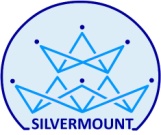 ‘Learning  Outcomes ‘ of Grade 2 on – WED 22/06/2016MATHSRS/MSMALHINDIICTEVSTopic & Brief Description Number names upto 200Alla’s creations Courage and Meപാഠം 2 “പുലി വരുന്നേ പുലി”Buddiman BandarComputer and its usesBlock 3 Pet animalsWords in focusLab, school, hospital, billingClass RoomIdentify and write the numbersS2Writing answersDiscussion on star trackപിരിച്ചെഴുതുക,ചേര്‍ത്തെഴുതുകഎഴുതുന്നു. Fill in the blanksPractical sessionPq 1-5ReinforcementPage 5Read star trackപാഠം വായിക്കുക.Learn the answersRead block 3